РЕШЕТИЛІВСЬКА МІСЬКА РАДА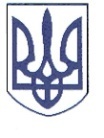 ПОЛТАВСЬКОЇ ОБЛАСТІРОЗПОРЯДЖЕННЯ	20 грудня 2022 року                                                                                            № 228Про виплату одноразової грошової допомоги військовим, які несуть військову службу за контрактом у зв’язку з військовою агресією Російської Федерації проти УкраїниВідповідно до рішення Решетилівської міської ради сьомого скликання від 09.11.2018 ,,Про затвердження Комплексної програми соціального захисту населення Решетилівської міської ради на 2019-2023 роки” (11 позачергова сесія) (зі змінами), Порядку надання одноразової грошової допомоги призваним на військову службу до Збройних Сил України у зв’язку з військовою агресією Російської Федерації проти України затвердженого рішенням Решетилівської міської ради восьмого скликання від 18.11.2022 № 1190-27-VIII (27 позачергова сесія), розглянувши заяви та подані документи Ясененко Л.А.ЗОБОВ’ЯЗУЮ:	Відділу бухгалтерського обліку, звітності та адміністративно-господарського забезпечення (Момот С.Г.) виплатити грошову допомогу в розмірі 5 000 (п’ять тисяч) грн. Ясененко Людмилі Анатоліївні, яка зареєстрована та проживає за адресою: *** Полтавського району Полтавської області.Міський   голова                                                                        О.А. Дядюнова                                                       